COLEGIO DE BACHILLERES DEL ESTADO DE BAJA CALIFORNIA SUR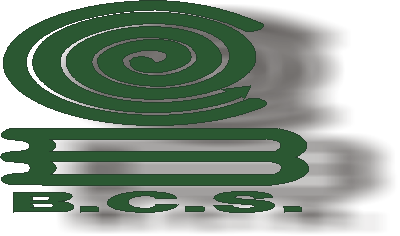 DIRECCIÓN GENERALAÑO SABÁTICO 2023FR-DFD-02-08-P03PROGRAMA 3. ESTUDIOS DE POSTGRADO: ESPECIALIZACIÓN, MAESTRÍA O DOCTORADONOTA: Ajustarse a los espacios del formato.NOMBRE DEL PARTICIPANTEFECHAESTUDIOS A REALIZAR: INSTITUCIÓN DONDE SE REALIZARA EL PROYECTO:NOMBRE DEL PROYECTO: NÚMERO DE CRÉDITOS: DESCRIPCIÓN DEL PROYECTOOBJETIVO(S) DEL PROYECTOJUSTIFICACIÓNMencione los beneficios que el Colegio obtendrá al ejercer el docente su año sabático.METODOLOGÍACALENDARIO DE ACTIVIDADES E INFORMES PARCIALES Y FINAL. A partir de la fecha de inicio del año sabático, hasta la emisión de la documentación que avale el cumplimiento de los estudios establecidos en el proyecto. Los informes parciales deberán presentarse en forma trimestral.CALENDARIO DE ACTIVIDADES E INFORMES PARCIALES Y FINAL. A partir de la fecha de inicio del año sabático, hasta la emisión de la documentación que avale el cumplimiento de los estudios establecidos en el proyecto. Los informes parciales deberán presentarse en forma trimestral.CALENDARIO DE ACTIVIDADES E INFORMES PARCIALES Y FINAL. A partir de la fecha de inicio del año sabático, hasta la emisión de la documentación que avale el cumplimiento de los estudios establecidos en el proyecto. Los informes parciales deberán presentarse en forma trimestral.CALENDARIO DE ACTIVIDADES E INFORMES PARCIALES Y FINAL. A partir de la fecha de inicio del año sabático, hasta la emisión de la documentación que avale el cumplimiento de los estudios establecidos en el proyecto. Los informes parciales deberán presentarse en forma trimestral.CALENDARIO DE ACTIVIDADES E INFORMES PARCIALES Y FINAL. A partir de la fecha de inicio del año sabático, hasta la emisión de la documentación que avale el cumplimiento de los estudios establecidos en el proyecto. Los informes parciales deberán presentarse en forma trimestral.CALENDARIO DE ACTIVIDADES E INFORMES PARCIALES Y FINAL. A partir de la fecha de inicio del año sabático, hasta la emisión de la documentación que avale el cumplimiento de los estudios establecidos en el proyecto. Los informes parciales deberán presentarse en forma trimestral.CALENDARIO DE ACTIVIDADES E INFORMES PARCIALES Y FINAL. A partir de la fecha de inicio del año sabático, hasta la emisión de la documentación que avale el cumplimiento de los estudios establecidos en el proyecto. Los informes parciales deberán presentarse en forma trimestral.CALENDARIO DE ACTIVIDADES E INFORMES PARCIALES Y FINAL. A partir de la fecha de inicio del año sabático, hasta la emisión de la documentación que avale el cumplimiento de los estudios establecidos en el proyecto. Los informes parciales deberán presentarse en forma trimestral.CALENDARIO DE ACTIVIDADES E INFORMES PARCIALES Y FINAL. A partir de la fecha de inicio del año sabático, hasta la emisión de la documentación que avale el cumplimiento de los estudios establecidos en el proyecto. Los informes parciales deberán presentarse en forma trimestral.CALENDARIO DE ACTIVIDADES E INFORMES PARCIALES Y FINAL. A partir de la fecha de inicio del año sabático, hasta la emisión de la documentación que avale el cumplimiento de los estudios establecidos en el proyecto. Los informes parciales deberán presentarse en forma trimestral.CALENDARIO DE ACTIVIDADES E INFORMES PARCIALES Y FINAL. A partir de la fecha de inicio del año sabático, hasta la emisión de la documentación que avale el cumplimiento de los estudios establecidos en el proyecto. Los informes parciales deberán presentarse en forma trimestral.CALENDARIO DE ACTIVIDADES E INFORMES PARCIALES Y FINAL. A partir de la fecha de inicio del año sabático, hasta la emisión de la documentación que avale el cumplimiento de los estudios establecidos en el proyecto. Los informes parciales deberán presentarse en forma trimestral.CALENDARIO DE ACTIVIDADES E INFORMES PARCIALES Y FINAL. A partir de la fecha de inicio del año sabático, hasta la emisión de la documentación que avale el cumplimiento de los estudios establecidos en el proyecto. Los informes parciales deberán presentarse en forma trimestral.ACTIVIDAD \ MES123456789101112NOMBRE Y FIRMA DEL PARTICIPANTE